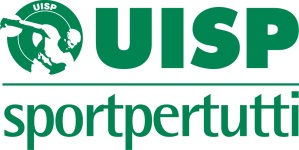 PROGRAMMA CORSO DI FORMAZIONE/AGGIORNAMENTO 
PER LA QUALIFICA DI ___________________________
Approvata e riportata nel Regolamento Tecnico Nazionale della SdA ______________________Codice id. corso: __________ (vedi modulo formativo nello specifico Regolamento Tecnico Nazionale) Piano formativo (inerente la qualifica richiesta)Eventuali approfondimenti degli argomenti trattati e/o aumento ore rispetto al tetto minimo previsto nel Regolamento Tecnico Nazionale. Da allegare al modulo di richiesta nulla ostaArgomentoDataOrariSedeDocente 
*allego curriculum con  competenze e titoli riferiti alla materia trattata  e alle  competenze e/o espe- rienze da formatore ArgomentoDataOrariSedeDocente 
*allego curriculum con  competenze e titoli riferiti alla materia trattata e alle  competenze e/o espe- rienze da formatore 